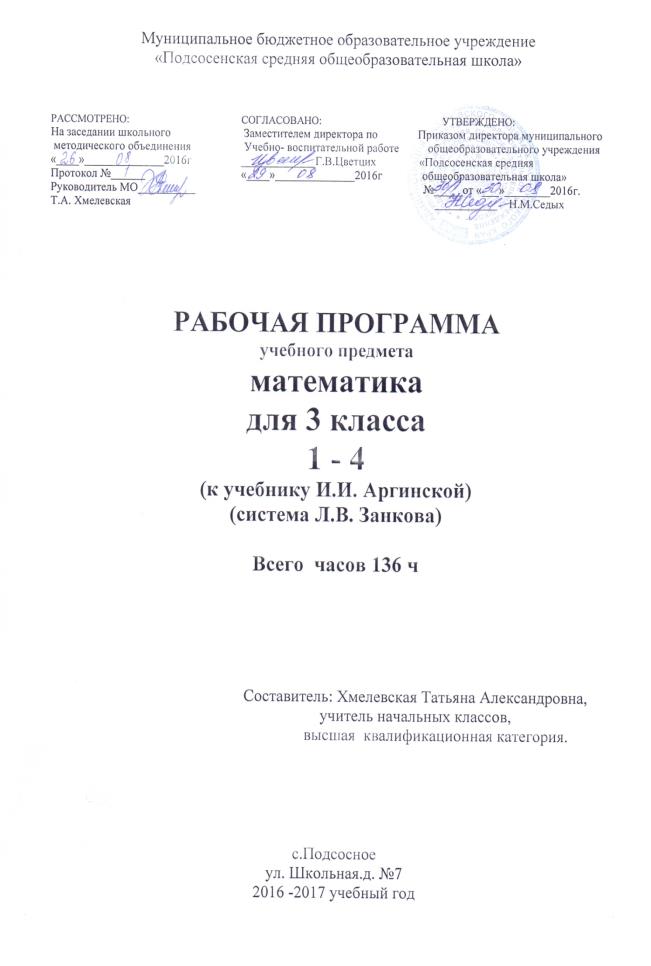 Пояснительная записка.ВведениеДанная программа отдельного учебного предмета по  математике для 3 – го  класса разработана в соответствии с  «Основной образовательной программой начального общего образования МБОУ «Подсосенская СОШ»:Программой формирования УУДТребованиями к результатам освоения Программы ОУ3.Характеристика общих целей НОО с учётом специфики учебного предмета В результате изучения курса математики обучающийся на ступени начального общего образования научатся использовать начальные математические знания для описания окружающих предметов, процессов, явлений в оценке  количественных и пространственных отношений.Овладеют основами логического и алгоритмического мышления, пространственного воображения и математической речи, освоят необходимые вычислительные навыки, научатся применять математические знания и представления для решения учебных задач, приобретут начальный опыт применения математических знаний в повседневных ситуациях. 	Получат представления о числе как результате счёта и измерения, о десятичном принципе записи чисел, научатся выполнять устно и письменно арифметические действия с числами, находить неизвестные компоненты арифметического действия, составлять числовые выражения и находить их значения, накопят опыт решения текстовых задач.Познакомятся с простейшими геометрическими фигурами, овладеют способами измерения длин и площадей, что будет способствовать успешному усвоению химии, биологии, физики, географии.Приобретут в ходе работы с таблицами и диаграммами на уроках математики навыки работы с информацией, связанной с представлением, анализом и интерпретацией данных. Смогут научатся извлекать необходимые данные из таблиц, диаграмм, схем, заполнять готовые формы, объяснять и обобщать информацию, делать выводы и прогнозы.  . Цели и задачи реализации программыЦель:  оптимальное общее развитие каждого школьника при сохранении психического и физического здоровья средствами  науки о языке как основного средства человеческого общения и явления национальной культурыЗадачи: 1. Продолжить  формирование  внутренней позиции школьника на уровне положительного отношения к урокам математики ,                 понимание значения математики в собственной жизни; 2. Способствовать приобретению  навыков работы с  числами и величинами; арифметическими действиями; пространственными отношениями, распознавать называние и изображение геометрических фигур на плоскости.            3. Продолжать формирование метапредметных универсальных  учебных действий:- задавать вопросы;- высказывать свою точку зрения и приводить аргументы для её доказательства- находить и фиксировать необходимую информацию 4.   Выстроить систему повторения материала за курс 2 класса.Общая характеристика учебного предмета:Возрастные возможности детейВозрастными особенностями учащихся начальной школы являются:  низкий уровень произвольности;  развитие логического и теоретического мышления находятся в стадии становления. В связи с этим в программе  математики предусмотрено разнообразие представления учебного содержания, которое  позволяет активизировать разные типы мышления –  наглядно – действенное,  наглядно – образное, словесно – образное, словесно – логическое (теоретическое); разные типы восприятия и переработки информации – аудиальный, визуальный, кинестетический, в целом создаёт предпосылки для индивидуализации обучения и  прочности усвоения знаний. Один и тот же объект, явление рассматривается с возможно большего сторон, знания о нём естественным образом закрепляются в сознании ребёнка, благодаря включённости его во всё большее количество взаимосвязей, как с другим учебным материалом, так и с личным опытом школьника.Знание становится ценностным, приобретает личную значимость и практический смысл.Это даёт возможность проявить свои сильные стороны и развить недостаточно сфромированные.Содержательные линии и разделы3.Термины и понятия 3 класс: площадь фигуры с помощью палетки, квадратный сантиметр, верста, сажень, аршин, фут,  дюйм, центр окружности,  грамм, 	дм2, см2, м2,мм2,центр центнер, тонна, остаток, чётные числа, нечётные числа, таблица- способ краткой записи задачи, радиус окружности, часть плоскости, круг, циркуль,  хорда, диаметр, развёрнутый угол, мерка градус, транспортир, распределительное свойство, числовой луч, производительность  труда, единичный отрезок, координата точки,  координатный луч, скорость движения, скорость, время, расстояние, масштаб,  дробное число, дробь, знаменатель, круговая диаграмма, разряды, классы, числитель, класс единиц, класс тысяч, тысяча, десятки тысяч, сто тысяч, 4. Способы организации работы:- системно – деятельностный подход: Организация активной самостоятельной деятельности учащихся при партнёрском взаимодействии как со взрослым, так и с ровесникомПредметное содержание подбирается и структурируется на основе дидактического принципа ведущей роли теоретических знаний, тем самым создаются условия для выстраивания системы знаний и показа их внутренних существенных связей на предметной и межпредметной основе - открытия нового знания (создание учебных ситуаций, когда перед ребёнком возникает познавательная трудность, неожиданное    задание или нестандартная ситуация)-творческие работы: сочинения, изложения- проектные задачи-  исследовательские работы- комплексные работы- практические  работы: составление текста (письма, поздравительной открытки, инструкции, словарной статьи, отзыва об услышанном, увиденном, прочитанном; заполнение бланка телеграммы, анкеты; оформление конвертов)  Формы организации работы:Ученикам предоставляется возможность принимать решения относительно выбора формы работы выполнения задания: самостоятельно или в паре, в группе, фронтально. Различным может быть разделение по группам – по их количеству и формированию: смешанные и раздельные.Предоставление ученикам возможности принимать решение относительно формы работы является показателем уважения к их мнению, ставит их в позицию активных созидателей учебного процесса, включает (и тем самым формирует) самооценку.6. Специфические особенности реализуемого УМКПри разработке УМК РО Л.В.Занкова авторами были учтены:- базовые положения ФГОС 2009 г.;- психолого – педагогические основы системы РО;- научные данные о возрастных и индивидуальных особенностях обучающихся;Ведущим понятием для системы РО Л.В. Занкова является понятие «целостность». Целостность учебных комплектов достигается тем, что все предметные линии разработаны на основе дидактических принципов: обучение на высоком уровне трудности, с соблюдением меры трудности; ведущая роль теоретических знаний; осознание процесса учения; быстрый темп прохождения учебного материала; работа над развитием каждого ребёнка, в том числе и слабого) и типических свойств методической системы ( многогранность, процессуальность, коллизии, вариантность), обеспечивающих достижения учащимися необходимого уровня освоения учебного содержания.Общей чертой всей системы учебников является то, что одно и тоже учебное содержание может быть представлено в форме наглядных и/или словесных (и иных) образов, в виде теории, в виде подборки эмпирических фактов и т.п. Для УМК по  математике  характерны типы заданий:- обучающийся сталкивается с недостатком или избытком информации или способов деятельности для решения поставленной проблемы;- ученик оказывается в ситуации выбора мнения, подхода, варианта решения;- ученик сталкивается с новыми условиями использования уже имеющихся знаний, способов деятельностиТаким образом, в УМК системы Л.В. Занкова широко используется технология само-  и взаимообучения, само – и взаимопроверки, позволяющая сформировать у учащихся следующие умения:-видеть границы между известным и неизвестным;- находить ошибки в своей и чужой учебной работе и устранять их;- вырабатывать критерии для оценки учебной работы;- оценивать свои и чужие действия по заданным критериям;- оценивать собственные продвижения в учебном материале с фиксацией своих трудностей и возможных способов их преодоления;- планировать операциональный состав действий при решении поставленных задач;- определять личные достижения в учебной и внеучебной деятельности;- делать прогностическую оценку уровня сложности задания;- самостоятельно выбирать учебный материал (задание) для выполнения.В УМК по математике реализуются предпосылки для проведения проектно – исследовательской, поисковой деятельности (индивидуально, в парах, в группах): умение пользоваться алфавитом; видеть проблемы, задавать вопросы; находить несколько вариантов решения проблемы, различать существенное и несущественное; формулировать правила, давать определение понятиям; классифицировать, делать выводы и умозаключения; проводить наблюдения наглядных объектов, опыты, эксперименты; определять недостающую информацию, находить её и работать с ней; пользоваться учебными моделями, знаково – символическими средствами, общими схемами решения; структурировать материал, создавать текст; владеть адекватной самооценкой, определять границы собственного знания и незнания; доказывать и защищать свои идеи, воспринимать идеи других, владеть навыками сотрудничества.В учебниках по русскому языку широко представлены: 1) знаково – символические средства:Задания, представленные в учебнике,  носят многофункциональный характер: разработанный на предметном содержании, они решают проблемы воспитания, развитие обучающегося, а в своей совокупности учат его учиться и решать практические задачи в различных жизненных ситуациях.  Например имеются задания, в которых информация представлена в форме рисунков, диаграмм, схем, моделей и прочее, а так же задания, на которых формируются познавательные, регулятивные и коммуникативные УУД и ИКТ – компетентности. 2) необходимые для освоения программы каждой предметной линии ( цифры, знаки действий, знаки сравнения, знаки препинания, блоки-схемы в алгоритмах, чертежи, модели, пиктограммы, знаки ориентирования в населённых пунктах, числовые лучи, числовые прямые, знаки в ребусах, знаки на картах и планах и др.) Ученики научатся читать рисунки, картины, планы, таблицы, алгоритмы, диаграммы, чертежи и прочее.  В учебнике представлены задания, в которых обучающиеся классифицируют объекты: по одному (несколько) заданному признаку;по заданному признаку, но при выполнении классификации ребёнок самостоятельно актуализирует другие, незаданные признаки;по самостоятельно найденному признаку с одним (несколькими) количественным указаниям;по одному (нескольким) самостоятельно найденному признаку без дополнительных указаний.         Задания, представленные в учебниках,  носят многофункциональный характер: разработанные на предметном содержании, они решают проблемы воспитания, развитие обучающегося, а в своей совокупности учат его учиться и решать практические задачи в различным жизненных ситуациях. 7. Описание места учебного предмета в учебном плане:Согласно  учебному плану  образовательного   учреждения МБОУ «Подсосенская СОШ»  всего  на  изучение  математики  в  начальной  школе  выделяется   540 часовТретий класс– 136часов (4 часа в неделю, 34 учебные недели).8.  Программа учебного предмета «Математика»  составлена на основе Программы начального общего образования система Л.В. Занкова.  Количество часов на изучение отдельных тем и разделов отведено согласно авторской программе.9.  Описание ценностных ориентиров учебного предмета:                 В основе учебно – воспитательного процесса лежат следующие ценности математики:понимание математических отношений является средством познания закономерностей существования окружающего мира, фактов, процессов и явлений, происходящих в природе и в обществе (хронология событий, протяжённость во времени, образование целого из частей, изменение формы, размера т. д.);математические представления о числах, величинах, геометрических фигурах являются условием целостного восприятия творений природы и человека (памятники архитектуры, сокровища искусства и культуры, объекты природы);владение математическим языком, алгоритмами, элементами математической логики позволяет ученику совершенствовать коммуникативную деятельность (аргументировать свою точку зрения, строить логические цепочки рассуждений; опровергать или подтверждать истинность предположения).10.  Формирование УУД средствами предмета « Математика». 11. Связь урочной и внеурочной деятельностиУчащийся переживает чувство  успеха, значимости своей учебной деятельности тогда, когда он не только  сам  понимает, что добился  успеха в любой деятельности, но и видит, что значимые для него люди оценивают его дела, как удачу. И его полеченные в ходе проектной, исследовательской , поисковой работы   результаты необходимы  другим , т. е. социально значимы.  Что являетс одним из важнейших способов формирования познавательной  мотивации  и  УУД. Для этого в программе «Математика» предесмотрена связь урочной и внеурочной деятельности, т.е. представление результатов урочной деятельности происходит во внеурочной деятельности.12. Группы планируемых результатов: личностные, предметные, метапредметные, ИКТ, чтение, работа с информацией  только для конкретного класса – взять из старой программы Планируемые предметные результаты по математикеПланируемые  метапредметные и личностные результаты по математике.В 3 классе необходимым и достаточным уровнем сформированности  метапредметных УУД является второй уровень – «Способ», т.е. осуществление  способа действия по прямому указанию на его название и назначение. На контроль в 3  классе выносятся  19 УУД (познавательные: анализ, синтез, классификация, обобщение, сравнение, причинно – следственные связи, умозаключения по аналогии, подведение под понятие, использовать данные диаграмм и таблиц, умозаключения;  регулятивные: планирование, оценка, контроль, корректировать план,  границы собственных знаний и умений; коммуникативные: строить речевое высказывание, задавать вопросы,  формулировать и аргументировать свою точку зрения, использовать информацию, представленную в нескольких источниках).13. Методы и формы контроля планируемых результатовПо  математике  устанавливаются следующие формы контроля за развитием учащихся в предметной области:Стартовая работа (входной контроль) определяет оптимальный уровень знаний      устный опрос;	      самостоятельные диагностические работы, формирующие самоконтроль и самооценку учащихся;      самостоятельные проверочные работы, демонстрирующие умения    учащихся применять усвоенные по определённой теме знания на практике; контрольные работы учителя проводятся один раз в четверть.  Задания составляются по основным предметным содержательным линиям      административные контрольные работы, проверяющие усвоение учащимися совокупности тем, разделов программы, курса обучения за определённый период времени (полугодие, год); комплексная контрольная работа проводится в конце учебного года Включает основные темы, изученные в учебном году по русскому языку, математике, окружающему миру. Задания рассчитаны на проверку не только знаний, но и развивающего эффекта обучения.Проектная задачаРабота с текстом (художественный,  лингвистический,  научно – популярный)Для диагностики УУД используется:учебно-методический комплекс развивающей системы Л.В.Занкова. Авторы  Беглова Т.В. «Школьный старт», Т.В.Меркулова «Учимся учиться и действовать», Методические рекомендации. Уровень сформированности УУД определяется согласно предложенным методикам. Данные вносятся в таблицы, по которым отслеживается продвижение каждого ученика.Комплексные работы,  за счёт которых осуществляется комплексный подход к оценке результатов образования (оценка   предметных, метапредметных и личностных результатов образования); 14. Оценивание письменных работ по математикеТекущий контроль по математике осуществляется  как в письменной, так и в устной форме.  Тематический контроль по математике в начальной школе проводится в основном в письменной форме. Для тематических проверок выбираются узловые вопросы программы: приёмы устных вычислений, действия с многозначными числами, измерение величин и др. Итоговый контроль по математике проводится в форме контрольных работ, тестов комбинированного характера (они содержат арифметические задачи, примеры, задания по геометрии и др.). Для проверки прочности усвоения учебного материала проводится  в начале учебного года в качестве входной проверочной работы в форме теста  итогового контроля за предыдущий год.На проведение математического диктанта отводится 10 минут. На уроке проводится только один математический диктант по выбору учителя.На проведение письменных контрольных работ отводится полный урок во всех классах, кроме 1-го класса, в котором время на проверочную работу постепенно увеличивается с 15 до 25 минут.Классификация ошибок и недочётов, влияющих на снижение оценкиОшибки:    	незнание или неправильное применение свойств, правил, алгоритмов, существующих зависимостей, лежащих в основе выполнения задания или используемых в ходе его выполнения;                      	неправильный выбор действий, операций;                      	неверные вычисления в случае, когда цель задания – проверка вычислительный умений и навыков;      	пропуск части математических выкладок, действий, операций, существенно влияющих на получение правильного ответа;    	несоответствие пояснительного текста, ответа задания, наименования величин выполненным действиям и полученным результатам;          	несоответствие выполненных измерений и геометрических построений заданным параметрам.Недочёты:           	неправильное списывание данных (чисел, знаков, обозначений и т.д.);           	ошибки в записях математических терминов, символов при оформлении математических выкладок;           	неверные вычисления в случае, когда цель задания не связана с проверкой вычислительных умений и навыков;           	наличие записи действий;           	отсутствие ответа к заданию или ошибки в записи ответа.              15.  Для достижения планируемых результатов  будет создана  образовательная среда:стимулирующая активные формы познания: наблюдения, опыты, обсуждения разных мнений, предложений, оценивание своих мыслей и способов деятельности; соотнесение результатов деятельности с поставленной целью, определение своего знания и незнания - рефлексия.  Материальная база:16.  Список материально – технического оборудования1. Работа по данному курсу обеспечивается УМК, а также дополнительной литературой:Нечаева Н. В., Яковлева С.Г. Русский язык: Учебник для 4 класса: В 2 – х частях. – Самара: Издательство «Учебная литература»: Издательский дом «Фёдоров»Словари: орфографический, этимологический, эпитетов, синонимов, антонимов, толковый, словообразовательный, фразеологизмовСправочники школьникаЭнциклопедии 2. Описание использования специфического оборудования РЕЗУЛЬТАТЫ ОСВОЕНИЯ ПРОГРАММЫ УЧЕБНОГО ПРЕДМЕТА МАТЕМАТИКА 3 КЛАССТематическое планированиепо математике 3 классСодержательные линии Разделы Числа и величины.Координатный луч.Числа и величины.Разряды и классы.Числа и величины.Римская письменная нумерация.Числа и величины.Дробные числаЧисла и величины.Величины.Арифметические действия.Сложение и вычитание.Арифметические действия.Умножение и деление.Работа с текстовыми задачами.( в течении года)Пространственные  отношения. Геометрические фигуры.Геометрические величины.Работа с информацией.Знаково – символические средстваПримеры упр. или страницы(выбрать из учебника для наглядного доказательства)Метапредметные УУД (группы или конкретные УУД)Учим друг другаС.6№6(2);с.32№65(2);с50№106(4); с.68 №142(3);Регулятивные:- принимать и сохранять учебную задачу;- планировать свои действия в соответствии с поставленной задачей;- осуществлять итоговый и пошаговый контроль по результату;- адекватно воспринимать предложения и оценку учителя, товарищей.Познавательные:- ориентироваться на разнообразие способов решения задач;- анализировать изучаемые объекты с выделением существенных и несущественных признаков;-проводить сравнение, сериацию, классификацию изученных объектов по заданным критериям;- обобщать (самостоятельно выделять класс или ряд объектов);-устанавливать аналогии.Коммуникативные:- учитывать другое мнение и позицию, стремиться к координации различных позиций в сотрудничестве;- формулировать собственное мнение и позицию;-строить понятные для партнера высказывания, учитывающие, что партнер знает, а что нет.Составление справочникас.11№18;с.15 №28; с,17 №34;Познавательные:- ориентироваться на разнообразие способов решения задач;- анализировать изучаемые объекты с выделением существенных и несущественных признаков;-проводить сравнение, сериацию, классификацию изученных объектов по заданным критериям;- обобщать (самостоятельно выделять класс или ряд объектов);-устанавливать аналогииПрактическая работаС.10№15(2);с.88 №176;Коммуникативные:- учитывать другое мнение и позицию, стремиться к координации различных позиций в сотрудничестве;- формулировать собственное мнение и позицию;-строить понятные для партнера высказывания, учитывающие, что партнер знает, а что нет.Работа в пареС.6 №7(2);с.21 №44(2);с,38 №73;Регулятивные:- принимает и сохраняет учебную задачу;- планирует свои действия в соответствии с поставленной задачей;- осуществляет итоговый и пошаговый контроль по результату;- адекватно воспринимает предложения и оценку учителя, товарищей.Познавательные:- ориентируется на разнообразие способов решения задач;- проводит сравнение, изученных объектов по заданным критериям;- обобщает (самостоятельно выделяет класс или ряд объектов);Коммуникативные:- учитывает другое мнение и позицию, стремится к координации различных позиций в сотрудничестве;- формулирует собственное мнение и позицию;-строит понятные для партнера высказывания, учитывающие, что партнер знает, а что нет.Работа в группес.33№67(2); с,47 №97(2);с 64 №132 (3);Регулятивные:- принимает и сохраняет учебную задачу;- планирует свои действия в соответствии с поставленной задачей;- осуществляет итоговый и пошаговый контроль по результату;- адекватно воспринимает предложения и оценку учителя, товарищей;- вносит необходимые коррективы в действия на основе его оценки и учета характера сделанных ошибок. Познавательные:- анализирует изучаемые объекты с выделением существенных и несущественных признаков;- устанавливает аналогии;- осуществляет синтез как составление целого из частей;- осуществляет запись  (фиксацию) указанной учителем информации о математике, в том числе с помощью инструментов ИКТ.Коммуникативные:- учитывает другое мнение и позицию, стремится к координации различных позиций в сотрудничестве;- формулирует собственное мнение и позицию;- строит понятные для партнера высказывания, учитывающие, что партнер знает, а что нет;- договаривается и приходит к общему решению в совместной деятельности, в т. ч. в ситуации столкновения интересов.Задания для девочекЗадания для мальчиковс.4 №3; с32 №66; с.51 №109;с.55 №115;	Регулятивные:- принимает и сохраняет учебную задачу;- планирует свои действия в соответствии с поставленной задачей;- осуществляет итоговый и пошаговый контроль по результату;- вносит необходимые коррективы в действия на основе его оценки и учета характера сделанных ошибок- выполняет учебные действия в устной, письменной речи, во внутреннем плане.Познавательные:- анализирует изучаемые объекты с выделением существенных и несущественных признаков;- устанавливает причинно-следственные связи в изучаемом круге явлений.Коммуникативные:- формулирует собственное мнение и позицию;- использует речь для регуляции своего действия.Задания для мальчиков		Составляем алгоритмС.14 №26 (1);с.60 №124(2);с,62 №126; с.66 №137;Регулятивные:- принимает и сохраняет учебную задачу;- планирует действия в соответствии с поставленной задачей;- оценивает свою работу по заданным критериям;- вносит коррективы в работу;- адекватно воспринимает предложения и оценку учителя, товарищей.Познавательные:- осуществлять запись  (фиксацию) указанной учителем информации о математике;- осуществляет разносторонний анализ объекта;- кодирует и перекодирует информацию в знаково-символической или графической форме;- на основе кодирования самостоятельно строит модели математических понятий, отношений;- осуществляет выбор наиболее эффективных моделей для данной учебной ситуации.Коммуникативные:- принимает участие в работе парами и группами, используя для этого речевые и другие коммуникативные средства;- задаёт вопросы для организации собственной деятельности и координирования её с деятельностью партнёров;- учитывает другое мнение и позицию, стремиться к координации различных позиций в сотрудничестве;- формулирует собственное мнение и позицию.Важная информацияс.87; с, 104; с.118; с. 122;с.40 (2 ч.)Регулятивные:- принимает и сохраняет учебную задачу;- планирует свои действия в соответствии с поставленной задачей;- принимает активное участие в групповой и коллективной работе.Познавательные:- кодирует и перекодирует информацию в знаково-символической или графической форме;- на основе кодирования самостоятельно строит модели математических понятий, отношений;- осуществляет разносторонний анализ объекта;- строит математические сообщения в устной и письменной форме;Коммуникативные:- принимает участие в работе парами и группами, используя для этого речевые и другие коммуникативные средства;- координирует различные мнения о математических явлениях в сотрудничестве и делает вывод;- задаёт вопросы для организации собственной деятельности.Вид работы Тема работыСвязь с внеурочной деятельностью (представление результатов - социальная значимость)Исследовательская работа Проектная задачаСамостоятельная работа (самоконтроль)Практическая  работа3 классЧисла и величины– читает любое натуральное число в пределах класса единиц и класса тысяч;– записывает любое натуральное число в пределах класса единиц и класса тысяч; – сравнивает любое натуральное число в пределах класса единиц и класса тысяч;– определяет место каждого изученного числа в натуральном ряду;– устанавливает отношения между любыми изученными натуральными числами; – записывает отношения между изученными натуральными числами с помощью знаков;– выявляет закономерность ряда чисел; – дополняет его в соответствии с этой закономерностью;– классифицирует числа по разным основаниям, объясняя свои действия;– представляет любое изученное натуральное число в виде суммы разрядных слагаемых;– находит долю от числа; – находит число по его доле;– читает величину – «масса», используя различные единицы измерения: грамм, килограмм, центнер, тонну;– записывает величину – «масса», используя различные единицы измерения: грамм, килограмм, центнер, тонну;– выражает массу, используя различные единицы измерения: грамм, килограмм, центнер, тонну;– переводит величины, используя изученные соотношения между единицами измерения массы:1 кг = 1000 г, 1 ц = 100 кг, 1 т = 10 ц,1 т = 1000 кг.– читает дробные числа;– записывает дробные числа;– правильно употребляет термины: дробь, числитель, знаменатель;– находит часть числа (две пятых, семь девятых и т.д.);– изображает изученные целые числа на числовом (координатном) луче;– изображает доли единицы на единичном отрезке координатного луча;– записывает числа с помощью цифр римской письменной нумерации C, L, D, М.Арифметические действия– выполняет сложение и вычитание в пределах шестизначных чисел;– выполняет умножение и деление многозначных чисел на однозначное число;– выполняет деление с остатком;– находит значения сложных выражений, содержащих 2–3 действия;– решает уравнения на нахождение неизвестного компонента действия в пределах изученных чисел.– выполняет сложение и вычитание величин (длины, массы, вместимости, времени, площади); – изменяет результат арифметического действия при изменении одного или двух компонентов действия;– решает уравнения, требующие 1–3 тождественных преобразования используя взаимосвязи между компонентами действий;– находит значение выражения с переменной при заданном ее значении (сложность выражений 1–3 действия);– находит решения неравенств с одной переменной разными способами;– проверяет правильность выполнения различных заданий с помощью вычислений;– выбирает верный ответ задания из предложенных.Работа с текстовыми задачами– выполняет краткую запись задачи, используя различные формы: таблицу, чертеж, схему и т.д.;– выбирает действия и их порядок;– обосновывает свой выбор при решении составных задач в 2–3 действия;– решает задачи, рассматривающие процессы движения одного тела (скорость, время, расстояние), работы(производительность труда, время, объем работы);– преобразовывает данную задачу в новую с помощью изменения вопроса или условия;– составляет задачу по ее краткой записи, представленной в различных формах (таблица, схема, чертеж…)– сравнивает задачи по сходству и различию в сюжете и математическом смысле;– изменяет формулировку задачи, сохраняя математический смысл;– находит разные способы решения одной задачи;– преобразовывает задачу с недостающими или избыточными данными в задачу с необходимым и достаточным количеством данных;– решает задачи на нахождение доли, части целого и целого по значению его доли;Пространственные отношения. Геометрические фигуры.– распознаёт окружность и круг;– строит окружность заданного радиуса с помощью циркуля;– строит квадрат и прямоугольник по заданным значениям длин сторон с помощью линейки и  угольника. – использует транспортир для измерения и построения углов;– делит круг на 2, 4, 6, 8 равных частей;– изображает простейшие геометрические фигуры (отрезки, прямоугольники) в заданном масштабе;– выбирает масштаб, удобный для данной задачи;– изображает пространственные тела (четырехугольные призмы, пирамиды) на плоскости с помощью учителя.Геометрические величины– находит площадь фигуры с помощью палетки;– вычисляет площадь прямоугольника по значениям его длины и ширины;– выражает длину, площадь измеряемых объектов, используя разные единицы измерения этих величин в пределах изученных отношений между ними;– применяет единицу измерения длины километр (км) и соотношения: 1 км = 1000 м, 1 м = 1000 мм;– использует единицы измерения площади: квадратный миллиметр (мм2), квадратный сантиметр (см2), квадратный дециметр (дм2), квадратный метр (м2), квадратный километр (км2) и соотношения между ними: 1 см2 = 100 мм2, 1 дм2 = 100 см2,            1 м2 = 100 дм2. – находит площади многоугольников разными способами: разбиением на прямоугольники, дополнением до прямоугольника, перестроением частей фигуры;– использует единицу измерения величины углов – градус и его обозначение (°)Работа с информацией– использует данные готовых таблиц для составления чисел, выполнения действий, формулирования выводов;– устанавливает закономерность по данным таблицы, заполняет таблицу в соответствии с закономерностью;– использует данные готовых столбчатых и линейных диаграмм при решении текстовых задач.– читает несложные готовые круговые диаграмм;- использует данные диаграмм для решения текстовых задач;– соотносит информацию, представленную в таблице и столбчатой диаграмме; – определяет цену деления шкалы столбчатой и линейной диаграмм;– дополняет простые столбчатые диаграммы; – выполняет алгоритмы выполнения изучаемых действий;- дополняет алгоритмы выполнения изучаемых действий;- проверяет алгоритмы выполнения изучаемых действий;– приводит примеры выражения, содержащие логические связки и слова («… и …», «или …», «не», «если .., то … », «верно/неверно, что …», «для того, чтобы … нужно …», «каждый», «все», «некоторые»).Познавательные УУДРегулятивные УУДКоммуникативные УУДЛичностные УУД:ЧТЕНИЕ. РАБОТА С ИНФОРМАЦИЕЙ.Формирование  ИКТ – компетентности  обучающихсяНаходит необходимую информацию для решения дидактической задачи при работе в группе с помощью учебника, словаря, Интернета, взрослогоОсуществляет запись (фиксацию) информации в форме кратких выписок, плана, таблицы, схемы, рисунка модели,  при работе в паре; Анализирует объект по самостоятельно составленному плану при работе в паре;Осуществляет синтез, как составление целого из частей при работе в группе;Сравнивает объекты по самостоятельно выделенным признакам при работе в паре;Классифицирует объекты по самостоятельно выделенному основанию при работе в паре;Устанавливает причинно-следственные связи при работе в группе;Строит простые суждения от частного к общему   и от общего к частному при работе в паре;Объединяет объекты в группы на основе выделения их существенных признаков при работе в группеОсуществляет подведение под понятие при работе в группеУстанавливает аналогии при работе в группеУченик получит возможностьстроить модели и схемы для решения задач при работе в группеСтроить сообщения в устной и письменной форме при работе в группеОсуществляет синтез, восполняя недостающие компоненты с помощью партнеровОсуществляет сравнение, сериацию  и классификацию выбирая основания и критерии для указанных логических операций при работе в пареУстанавливает причинно-следственные связи при работе в группеФормулирует цель деятельности при работе в группеПланирует действия в соответствии с поставленной задачей при работе в группеОсуществляет контроль по результату при работе в группеОсуществляет пошаговый контроль по способу деятельности при работе в группеРазличает способ и результат действия при работе в группеОценивает свою работу по заданным критериям основании предъявляемых требованийОценивает работу товарища по заданным критериям при работе в группеВносит коррективы в работу при работе в группеУченик получит возможность научитьсяСтавить новые учебные задачи в сотрудничестве с учителемПреобразует практическую задачу в учебную при работе в группеСамостоятельно оценивать правильность действий и вносить необходимые коррективыПроявляет познавательную инициативу в учебном сотрудничествеФормулирует собственную точку зрения, аргументируя её,  при работе в группе	Формулирует собственную точку зрения, аргументируя еёОпределяет цель совместной деятельности, учитывая точку зрения партнёров,   при работе в группе	Определяет цель совместной деятельности, учитывая точку зрения партнёровРаспределяет функции и роли в совместной деятельности,  учитывая интересы и возможности,  при работе в  группе	Распределяет функции и роли в совместной деятельности, учитывая интересы и возможности партнёровОсуществляет оценку собственного поведения и поведения партнёра    на основе критериев заданных взрослым в совместной деятельности группы	Осуществляет оценку собственного поведения и поведения партнёра  на основе критериев заданных взрослым в совместной деятельностиВступает в диалог с партнерами при работе в группе или выстраивает монологическое высказывание 	 Строит речь в форме диалога или монолога  под возникающую дидактическую задачуУченик получит возможность научитьсяУчитывать в деятельности позиции позицию партнера при работе в паре	Учитывать в деятельности позиции других людейКоординировать свою позицию с учетом мнения партнера при работе в паре	Координировать свою позицию с учетом мнения партнера при работе в группеположительно относится к школе, к учебной деятельности, к урокам математики;– понимает значение математики в своей жизни;– проявляет интерес к предметно – исследовательской деятельности, предложенной в учебнике и учебных пособиях;– ориентируется на понимание предложений и оценок учителей и одноклассников, на самоанализ и самоконтроль результата;– понимает оценку учителя и одноклассников на основе заданных критериев успешности учебной деятельности; – понимает нравственное содержание поступков окружающих людей; – проявляет этические чувства на основе анализа поступков одноклассников и собственных поступков;– имеет общее представление о понятиях «истина», «поиск истины»;– проявляет широкий интерес к познанию математических фактов, количественных отношений, математических зависимостей в окружающем мире, способам решения познавательных задач в области математики;– воспринимает эстетику логического умозаключения, точности математического языка;– начнёт ориентироваться на анализ соответствия  результатов требованиям конкретной учебной задачи; – адекватно даёт самооценку на основе заданных критериев успешности учебной деятельности;– проявляет чувства сопричастности к математическому наследию России, гордости за свой народ;– ориентируется в поведении на принятые моральные нормы;– понимает важность осуществления собственного выбора.Выпускник научится:- находит в тексте конкретные сведения, факты, заданные в явном и неявном виде;- определяет тему текста при работе в парах или группах;- определяет  главную мысль текста (из предложенных вариантов, доказывая свою точку зрения);- делит на части художественный текст  (состоящий из двух-трёх смысловых частей) при  работе в группе;-озаглавливает смысловые части текста при работе в группе;- вычленяет содержащиеся в тексте основные события при работе в группе;- устанавливает  последовательность из указанных событий в тексте (содержащем 3-4 события) при работе в группе;-упорядочивает  информацию по заданному основанию при работе в группе; - сравнивает между собой  два объекта, описанных в тексте, по совместно выделенным в паре, группе 2—3 существенным признакам;- выделяет общий признак группы элементов (состоящей из 2-3 элементов) при работе в группе;- понимает информацию, представленную разными способами: словесно- извлекает из таблицы, схемы, диаграммы необходимую информацию при работе в группе;-преобразует текст в один из возможных видов: диаграмму, схему, таблицу при работе в группе;-определяет жанр текста c опорой на содержание изученных понятий;- понимает текст, опираясь не только на содержащуюся в нём информацию, но и на жанр и структуру текста  (сказки, рассказы, мифы, басни) с помощью учителя- выделяет изученные выразительные средства речи в тексте при работе в группе;- использует ознакомительное, изучающее, поисковое чтение под поставленную дидактическую задачу при работе в паре;  - ориентируется в соответствующих возрасту словарях и справочниках;Ученик получит возможность  научиться:-использует подзаголовки, сноски для поиска нужной информации;-находит необходимую информацию из двух источников (книга, справочник, интернет, словарь) при работе в группе;- объединяет  информацию, полученную из нескольких источников в одну с помощью учителя;2. Работа с текстом: преобразование и интерпретация информации-пересказывает текст на основе предложенного плана при работе в группе;-соотносит факты с общей идеей текста при работе в группе;-устанавливает простые связи, не показанные в тексте напрямую при работе в группе;- формулирует несложные выводы, основываясь на тексте, аргументируя их,   при работе в группе;-обобщает информацию, содержащуюся в разных частях текста при работе в группе;Выпускник получит возможность научиться:-делает выписки из небольшого прочитанного текста  для решения задач, поставленных перед группой;-формулирует аннотацию в виде краткого описания идей текста;Работа с текстом: оценка информацииОбнаруживает из двух предложенных вариантов противоречивой информации достоверную.-оценивает языковые особенности текста с помощью учителя  (сравнение, олицетворение, эпитет, контраст, метафора);-оценивает структуру текста (басня, сказка, пословица, стихотворение) в соответствии с программой при работе в группе;-определяет место и роль иллюстративного ряда в тексте при работе в группе;Выпускник получит возможность научиться:-выделяет общее или различное в двух точках зрения при работе в паре;-выражает согласие/несогласие с точкой зрения автора при работе в группе  (аргументируя его с опорой на план действий);	Знакомство со средствами ИКТ, гигиена работы с компьютеромИспользует безопасные для органов зрения, нервной системы, опорно-двигательного аппарата приемы работы с компьютером и другими средствами ИКТВыполняет мини зарядкуНабирает текст на русском языкеВводит цифровую информациюСканирует рисункиУченик получит возможность научитьсяИспользовать программу распознавания сканированного текста на русском языкеОбработка и поиск информацииПодбирает необходимую информации в форме: картинок, презентаций, роликов, фотографий.Использует сменный носитель (Флэш - карта)Форматирует: текст, изображение, таблицы, схемы, диаграммыУченик получит возможность научитьсяОформляет грамотно запрос при поиске в ИнтернетеСоздание, представление и передача сообщенийСоздает презентации в 3-4 слайдаСоздает  диаграммыСоздает изображения, пользуясь графическими возможностями компьютера при работе в пареПланирование деятельности, управление и организацияСоздает движущиеся модели в программе ЛогоПлюс Управляет движущимися моделями в программе ЛогоПлюсСтроит программы поведения объектов в программе ЛогоПлюсУченик получит возможность научитьсяМоделирует объекты, процессы реальной жизниПроектирует собственную деятельностьПроектирует  деятельность группыПроектирует  объекты, процессы реального мираВиды работОценкиОценкиОценкиОценкиВиды работ«5»«4»«3»«2»Работа, содержащая только примерывыполнена без ошибок1-2 вычислительные ошибки3-4 вычислительные ошибки5 и более вычислительных ошибокРабота, содержащая только задачи (2 или 3 задачи)все задачи решены без ошибокнет ошибок в ходе решения, но имеются 1-2 вычисл.ош.1 ош. в ходе решения и 1 вычисл.ош.;вычисл.ош. нет, но не решена 1 задача, допущены ошибки в ходе решения двух задач или 1 ош. в ходе решения и 2 вычис.ош. в других задачахКомбинированная работа	работаработа выполнена без ошибок1-2 вычисл.ошибки,	1 ош. в ходе решения задачи при правильном выполнении других заданий;3-4 вычислительные ошибки при отсутствии ошибок в ходе решения задачидопущена ошибка в ходе решения задачи и 1 вычислительная ошибка; при решении задачи и примеров допущено более 5 вычислительных ошибокМатематический диктантбез ошибок1-2 задания выполнены с ошибками4 задания выполнены с ошибкаминеверно выполнена ½ часть заданий от их общего числа и болееНазвание раздела Специфическое оборудование Площадь и её измерение.Кирилл и Мефодий №12Геометрические фигурыМерки разных размеровГеометрические фигурыГеометрические фигурыПалетки, фигуры неправильной формы Мерки разных размеров       Модель  см2Таблицы со схемамиКирилл и Мефодий №29Таблица единиц площади Кирилл и Мефодий №24 (4кл)        Кирилл и Мефодий №29Деление с остатком.Таблица единиц массы Кирилл и Мефодий №25 (4кл)Памятки (алгоритм)Памятки (алгоритм) Кирилл и Мефодий №21Геометрические фигурыСложение и вычитание  трёхзначных чисел.Кирилл и Мефодий №26Таблица разрядов и классов Кирилл и Мефодий №24Таблица разрядов и классов Кирилл и Мефодий №25Таблица разрядов и классов Кирилл и Мефодий №26Циркуль Кирилл и Мефодий №29Таблица (радиус окружности) Кирилл и Мефодий №29Сравнение и измерение углов.Углы разных величин Кирилл и Мефодий №29Углы разных величинМодель прямого угла Кирилл и Мефодий №29Транспортир Кирилл и Мефодий №29Транспортир Внетабличное умножение и деление.Кирилл и Мефодий №16Кирилл и Мефодий №16Кирилл и Мефодий №15Кирилл и Мефодий №15Памятки (алгоритм) Кирилл и Мефодий №27Памятки (алгоритм) Кирилл и Мефодий №28Памятки (алгоритм) Кирилл и Мефодий №20Памятки (алгоритм)Памятки (алгоритм)Памятки (алгоритм)Набор пространственных тел( цилиндр, конус, призма, пирамида, шар)Таблица с изображением объёмного телаЧисловой координатный луч.Карточки с лучами Кирилл и Мефодий №6 (4кл)Карточки с лучамиНабор пространственных тел. Параллелепипед. Таблица (скорость, время, расстояние)Масштаб.Карточки с изображением объектов в данном масштабеТаблица (скорость, время, расстояние)Таблица (скорость, время, расстояние)Географические картыДробные числа.Таблица (доли и дроби)Набор долейТаблиц (доли и дроби)Кирилл и Мефодий №28 (4кл)Карточки с долями Кирилл и Мефодий №29 (4кл)Карточки с текстами задачРазряды и классы.Таблица разрядов и классов Кирилл и Мефодий №22Таблица разрядов и классов Кирилл и Мефодий №23Таблица единиц длиныТаблица единиц массыТаблица разрядов и классовТаблица разрядов и классов Кирилл и Мефодий №23Таблица разрядов и классовКирилл и Мефодий №23Таблица разрядов и классов Кирилл и Мефодий №2 (4кл)Памятки (алгоритм)Памятки (алгоритм) (доли и дроби)Карточки с текстами задачРазделСодержаниеКол-во часовПланируемые результатыПланируемые результатыРазделСодержаниеКол-во часовПредметные Метапредметные и личностныеЧисла и величиныКоординатный луч   Понятие о координатном луче. Единичный отрезок. Определение положения натурального числа на числовом луче.Определение точек числового луча, соответствующих данным натуральным числам, и обратная операция.Разряды и классы   Завершение изучения устной и письменной нумерации трехзначных чисел.Образование новой единицы счета - тысячи. Разные способы образования этой единицы счета.   Счет тысячами в пределах единиц тысяч.Чтение и запись получившихся чисел. Разряд тысяч и его место в записи чисел.Устная и письменная нумерация в пределах разряда единиц тысяч.   Образование следующих единиц счета десятка тысяч и сотни тысяч. Счет этими единицами. Запись получившихся чисел.   Разряды десятков тысяч и сотен тысяч, их место в записи числа.   Разряды и классы. Класс единиц и класс тысяч. Таблица разрядов и классов. Представление изученных чисел в виде суммы разрядных слагаемых.   Устная и письменная нумерация в пределах двух первых классов. Общий принцип образования количественных числительных в пределах изученных чисел. Сравнение и упорядочивание чисел классов тысяч иединиц.Римская письменная нумерация   Продолжение изучения римской письменной нумерации. Знакомство с цифрами L, C, D, M. Запись чисел с помощью всех изученных знаков.   Сравнение римской и современной письменных нумераций (продолжение)Дробные числа   Рассмотрение ситуаций, приводящих к появлению дробных чисел, дроби вокруг нас.Понятие о дроби как части целого. Запись дробных чисел. Числитель и знаменатель дроби, их математический смысл с точки зрения рассматриваемой интерпретации дробных чисел.   Сравнение дробей с одинаковыми знаменателями и разными числителями.Расположение дробных чисел на числовом луче.   Нахождение части от числа и восстановление числа по его доле.Величины   Скорость движения. Единицы измерения скорости: см/мин, км/ч, м/мин.Единицы измерения массы - грамм (г), центнер (ц), тонна (т). Соотношения между единицами измерения массы: 1 кг = 1000 г, 1 ц =100 кг, 1 т = 10 ц = 1000 кг.   Сравнение и упорядочивание однородных величин30 ч– читает и записывает любое натуральное число в пределах класса единиц и класса тысяч, определяет место каждого из них в натуральном ряду;– устанавливает отношения между любыми изученными натуральными числами и записывает эти отношения с помощью знаков;– выявляет закономерность ряда чисел, дополняет его в соответствии с этой закономерностью;– классифицирует числа по разным основаниям, объясняет свои действия;– представляет любое изученное натуральное число в виде суммы разрядных слагаемых;– находит долю от числа и число по его доле;– выражает массу, используя различные единицы измерения: грамм, килограмм, центнер, тонну;– применяет изученные соотношения между единицами измерения массы:1 кг = 1000 г, 1 ц = 100 кг, 1 т = 10 ц,1 т = 1000 кг.– читает и записывает дробные числа, понимает и употребляет термины: дробь, числитель, знаменатель;– находит часть числа (две пятых, семь девятых и т.д.);– изображает изученные целые числа на числовом (координатном) луче;– изображает доли единицы на единичном отрезке координатного луча;– записывает числа с помощью цифр римской письменной нумерации C, L, D, М.Регулятивные УУД:– принимает и сохраняет учебную задачу, понимает смысл инструкции учителя и вносит в нее коррективы;– планирует свои действия в соответствии с учебными задачами, различая способ и результат  собственных действий;– самостоятельно находит несколько вариантов решения учебной задачи, представленной на наглядно-образном уровне;– выполняет действия (в устной форме), опираясь на заданный учителем или сверстниками ориентир;– осуществляет пошаговый контроль под руководством учителя и самостоятельно;– адекватно воспринимает оценку своей работы учителями;– осуществляет самооценку своегоучастия в разных видах учебной деятельности;– принимает участие в групповой работе;– выполняет учебные действия в устной, письменной речи.– понимает смысл предложенных в учебнике заданий, в т.ч. заданий, развивающих смекалку;– самостоятельно находит  несколько вариантов решения учебной задачи;– выполняет действия (в устной,письменной форме и во внутреннем плане) в опоре на заданный в учебнике ориентир;– на основе результатов решенияпрактических задач в сотрудничестве с учителем и одноклассниками делает несложные теоретические выводы о свойствах изучаемых математических объектов;– контролирует и оценивает своидействия при работе с наглядно-образным, словесно-образным и словесно-логическим материалом при сотрудничестве с учителем, одноклассниками;– самостоятельно адекватно оценивает правильность выполнениядействия и вносит необходимые коррективы в действия.Познавательные УУД:– самостоятельно осуществляет поиск необходимой информации при работе с  учебником, в справочной литературе и дополнительных источниках, в т.ч. под руководством учителя, в контролируемом пространстве Интернета;– кодирует информацию в знаково-символической или графической форме;– на основе кодирования информации самостоятельно строит модели математических понятий, отношений, задачных ситуаций;– строит небольшие математические сообщения в устной и письменной форме;– проводит сравнение (последовательно по нескольким основаниям; наглядное и по представлению; сопоставление и противопоставление), самостоятельно строить выводы на основе сравнения;– осуществляет  анализ объекта (по нескольким существенным признакам);– проводит классификацию изучаемых объектов (самостоятельно выделяет основание классификации, находит разные основания для классификации, проводит разбиение объектов на группы по выделенному основанию);– выполняет эмпирические обобщения на основе сравнения единичных объектов и выделения у них сходных признаков;– проводит аналогию и на ее основе строит  и проверяет выводы по аналогии;– строит индуктивные и дедуктивные рассуждения (формулирование общего вывода на основе сравнения нескольких объектов о наличии у них общих свойств; на основе анализа учебной ситуации и знания общего правила формулировать вывод о свойствах единичных изучаемых объектов);– понимает действие подведения под понятие (для изученных математических понятий);– с помощью педагога устанавливает отношения между понятиями (родовидовые, отношения пересечения, причинно-следственные).Личностные УУД:– положительно относится к школе, к учебной деятельности, к урокам математики;– понимает значение математики в своей жизни;– проявляет интерес к предметно – исследовательской деятельности, предложенной в учебнике и учебных пособиях;– ориентируется на понимание предложений и оценок учителей и одноклассников, на самоанализ и самоконтроль результата;– понимает оценку учителя и одноклассников на основе заданных критериев успешности учебной деятельности; – понимает нравственное содержание поступков окружающих людей; – проявляет этические чувства на основе анализа поступков одноклассников и собственных поступков;– имеет общее представление о понятиях «истина», «поиск истины»;– проявляет широкий интерес к познанию математических фактов, количественных отношений, математических зависимостей в окружающем мире, способам решения познавательных задач в области математики;– воспринимает эстетику логического умозаключения, точности математического языка;– начнёт ориентироваться на анализ соответствия  результатов требованиям конкретной учебной задачи; – адекватно даёт самооценку на основе заданных критериев успешности учебной деятельности;– проявляет чувства сопричастности к математическому наследию России, гордости за свой народ;– ориентируется в поведении на принятые моральные нормы;– понимает важность осуществления собственного выбора.Коммуникативные УУД:– принимает участие в работе парами и группами, используя для этого речевые и другие коммуникативные средства, строит монологические высказывания (в т.ч. с сопровождением аудиовизуальных средств), владеет диалогической формой коммуникации;– допускает существование различных точек зрения, учитывает позицию партнера в общении;– координирует различные мненияо математических явлениях в сотрудничестве; приходит к общему решению в спорных вопросах;– использует правила вежливостив различных ситуациях;– адекватно использует речевые средства для решения различных коммуникативных задач при изучении математики;– контролирует свои действия в коллективной работе и понимает важность их правильного выполнения (от каждого в группе зависит общий результат);– задает вопросы, использует речьдля передачи информации, для регуляции своего действия и действий партнера;– понимает  необходимость координации совместных действий при выполнении учебных и творческих задач; стремиться к пониманию позиции другого человека.– корректно формулирует и обосновывает свою точку зрения; строит понятные для партнера высказывания;– адекватно использует средстваобщения для решения коммуникативных задач;– аргументирует свою позициюи соотносить ее с позициями партнеров;– понимает относительность мнений и подходов к решению задач;– стремится к координации различных позиций в сотрудничестве;– контролирует свои действия и соотносить их с действиями других участников коллективной работы;– осуществляет взаимный контроль и анализирует совершенные действия;– активно участвует в учебно-познавательной деятельности; задаёт вопросы, необходимые для организации собственной деятельности;– продуктивно сотрудничает со сверстниками и взрослыми на уроке и во внеурочной деятельности.Арифметические действия Сложение и вычитание   Сложение и вычитание в пределах изученных чисел. Связь выполнения этих действий с таблицей сложения и разрядным составом чисел.Умножение и деление   Кратное сравнение чисел.Распределительное свойство умножения относительно сложения. Его формулировка и запись в общем виде (буквенная запись).Деление суммы на число (рассмотрение случая, когда каждое слагаемое делится без остатка на делитель).   Использование свойств арифметических действий для рационализации вычислений.Внетабличное умножение и деление на однозначное число в пределах изученных чисел.Использование таблицы умножения при выполнении внетабличного умножения и деления на однозначное число. Роль разрядного состава многозначного множителя и делимого при выполнении этих действий.   Понятие о четных и нечетных числах с точки зрения деления. Признаки четных и нечетных чисел.   Деление с остатком. Расположение в натуральном ряду чисел, делящихся на данное число без остатка.   Определение остатков, которые могут получаться при делении на данное число.Наименьший и наибольший из возможных остатков.   Расположение в натуральном ряду чисел, дающих при делении на данное число одинаковые остатки.   Связь делимого, делителя, значения неполного частного и остатка между собой.Определение делимого по делителю, значению неполного частного и остатку.   Различные способы внетабличного деления на однозначное число: разбиением делимого на удобные слагаемые и на основе деления с остатком.   Выполнение внетабличного умножения и деления в строку и в столбик. Знаки умножения и деления, используемые при выполнении этих действий в столбик.   Определение числа знаков в значении частного до выполнения операции.   Нахождение значений сложных выражений со скобками и без скобок, содержащих3- 5 действий.   Нахождение неизвестных компонентов действия в неравенствах с помощью решения соответствующих уравнений.   Нахождение неизвестных компонентов действия в уравнениях на основе использования свойств равенств и взаимосвязи между компонентами действия.   Выражения с одной переменной. Определение значений выражений при заданных значениях переменной.   Построение математических выражений с помощью словосочетания «для того, чтобы … надо …».50 ч– выполняет сложение и вычитание в пределах шестизначных чисел;– выполняет умножение и деление многозначных чисел на однозначное число;– выполняет деление с остатком;– находит значения сложных выражений, содержащих 2–3 действия;– решает уравнения на нахождение неизвестного компонента действия в пределах изученных чисел.– выполняет сложение и вычитание величин (длины, массы, вместимости, времени, площади); – изменяет результат арифметического действия при изменении одного или двух компонентов действия;– решает уравнения, требующие 1–3 тождественных преобразования на основе взаимосвязи между компонентами действий;– находит значение выражения с переменной при заданном ее значении (сложность выражений 1–3 действия);– находит решения неравенств с одной переменной разными способами;– проверяет правильность выполнения различных заданий с помощью вычислений;– выбирает верный ответ задания из предложенных.Регулятивные УУД:– принимает и сохраняет учебную задачу, понимает смысл инструкции учителя и вносит в нее коррективы;– планирует свои действия в соответствии с учебными задачами, различая способ и результат  собственных действий;– самостоятельно находит несколько вариантов решения учебной задачи, представленной на наглядно-образном уровне;– выполняет действия (в устной форме), опираясь на заданный учителем или сверстниками ориентир;– осуществляет пошаговый контроль под руководством учителя и самостоятельно;– адекватно воспринимает оценку своей работы учителями;– осуществляет самооценку своегоучастия в разных видах учебной деятельности;– принимает участие в групповой работе;– выполняет учебные действия в устной, письменной речи.– понимает смысл предложенных в учебнике заданий, в т.ч. заданий, развивающих смекалку;– самостоятельно находит  несколько вариантов решения учебной задачи;– выполняет действия (в устной,письменной форме и во внутреннем плане) в опоре на заданный в учебнике ориентир;– на основе результатов решенияпрактических задач в сотрудничестве с учителем и одноклассниками делает несложные теоретические выводы о свойствах изучаемых математических объектов;– контролирует и оценивает своидействия при работе с наглядно-образным, словесно-образным и словесно-логическим материалом при сотрудничестве с учителем, одноклассниками;– самостоятельно адекватно оценивает правильность выполнениядействия и вносит необходимые коррективы в действия.Познавательные УУД:– самостоятельно осуществляет поиск необходимой информации при работе с  учебником, в справочной литературе и дополнительных источниках, в т.ч. под руководством учителя, в контролируемом пространстве Интернета;– кодирует информацию в знаково-символической или графической форме;– на основе кодирования информации самостоятельно строит модели математических понятий, отношений, задачных ситуаций;– строит небольшие математические сообщения в устной и письменной форме;– проводит сравнение (последовательно по нескольким основаниям; наглядное и по представлению; сопоставление и противопоставление), самостоятельно строить выводы на основе сравнения;– осуществляет  анализ объекта (по нескольким существенным признакам);– проводит классификацию изучаемых объектов (самостоятельно выделяет основание классификации, находит разные основания для классификации, проводит разбиение объектов на группы по выделенному основанию);– выполняет эмпирические обобщения на основе сравнения единичных объектов и выделения у них сходных признаков;– проводит аналогию и на ее основе строит  и проверяет выводы по аналогии;– строит индуктивные и дедуктивные рассуждения (формулирование общего вывода на основе сравнения нескольких объектов о наличии у них общих свойств; на основе анализа учебной ситуации и знания общего правила формулировать вывод о свойствах единичных изучаемых объектов);– понимает действие подведения под понятие (для изученных математических понятий);– с помощью педагога устанавливает отношения между понятиями (родовидовые, отношения пересечения, причинно-следственные).Личностные УУД:– положительно относится к школе, к учебной деятельности, к урокам математики;– понимает значение математики в своей жизни;– проявляет интерес к предметно – исследовательской деятельности, предложенной в учебнике и учебных пособиях;– ориентируется на понимание предложений и оценок учителей и одноклассников, на самоанализ и самоконтроль результата;– понимает оценку учителя и одноклассников на основе заданных критериев успешности учебной деятельности; – понимает нравственное содержание поступков окружающих людей; – проявляет этические чувства на основе анализа поступков одноклассников и собственных поступков;– имеет общее представление о понятиях «истина», «поиск истины»;– проявляет широкий интерес к познанию математических фактов, количественных отношений, математических зависимостей в окружающем мире, способам решения познавательных задач в области математики;– воспринимает эстетику логического умозаключения, точности математического языка;– начнёт ориентироваться на анализ соответствия  результатов требованиям конкретной учебной задачи; – адекватно даёт самооценку на основе заданных критериев успешности учебной деятельности;– проявляет чувства сопричастности к математическому наследию России, гордости за свой народ;– ориентируется в поведении на принятые моральные нормы;– понимает важность осуществления собственного выбора.Коммуникативные УУД:– принимает участие в работе парами и группами, используя для этого речевые и другие коммуникативные средства, строит монологические высказывания (в т.ч. с сопровождением аудиовизуальных средств), владеет диалогической формой коммуникации;– допускает существование различных точек зрения, учитывает позицию партнера в общении;– координирует различные мненияо математических явлениях в сотрудничестве; приходит к общему решению в спорных вопросах;– использует правила вежливостив различных ситуациях;– адекватно использует речевые средства для решения различных коммуникативных задач при изучении математики;– контролирует свои действия в коллективной работе и понимает важность их правильного выполнения (от каждого в группе зависит общий результат);– задает вопросы, использует речьдля передачи информации, для регуляции своего действия и действий партнера;– понимает  необходимость координации совместных действий при выполнении учебных и творческих задач; стремиться к пониманию позиции другого человека.– корректно формулирует и обосновывает свою точку зрения; строит понятные для партнера высказывания;– адекватно использует средстваобщения для решения коммуникативных задач;– аргументирует свою позициюи соотносить ее с позициями партнеров;– понимает относительность мнений и подходов к решению задач;– стремится к координации различных позиций в сотрудничестве;– контролирует свои действия и соотносить их с действиями других участников коллективной работы;– осуществляет взаимный контроль и анализирует совершенные действия;– активно участвует в учебно-познавательной деятельности; задаёт вопросы, необходимые для организации собственной деятельности;– продуктивно сотрудничает со сверстниками и взрослыми на уроке и во внеурочной деятельности.Работа с текстовыми задачамиТаблица, чертеж, схема и рисунок как формы краткой записи задачи. Выбор формы краткой записи в зависимости от особенностей задачи.Обратные задачи (продолжение). Установление числа обратных задач к данной.Составление всех возможных обратных задач к данной, их решение или определение причины невозможности выполнить решение.Задачи с недостающими данными. Различные способы их преобразования в задачи с полным набором данных (дополнение условия задачи недостающими данными, изменение вопроса в соответствии с имеющимися данными, комбинация этих способов).Задачи с избыточными данными. Различные способы их преобразования в задачи с необходимым и достаточным количеством данных.Сравнение и решение задач, близких по сюжету, но различных по математическому содержанию.Упрощение и усложнение исходной задачи. Установление связей между решениями таких задач.Анализ и решение задач, содержащих зависимости, характеризующие процессы движения одного тела (скорость, время, расстояние), работы (производительность труда, время, объем работы). Оформление решения задачи сложным выражением.(в течение года)– выполняет краткую запись задачи, используя различные формы: таблицу, чертеж, схему и т.д.;– выбирает действия и их порядок и обосновывает свой выбор при решении составных задач в 2–3 действия;– решает задачи, рассматривающие процессы движения одного тела (скорость, время, расстояние), работы(производительность труда, время, объем работы);– преобразовывает данную задачу в новую с помощью изменения вопроса или условия;– составляет задачу по ее краткой записи, представленной в различных формах (таблица, схема, чертеж…)– сравнивает задачи по сходству и различию в сюжете и математическом смысле;– изменяет формулировку задачи, сохраняя математический смысл;– находит разные способы решения одной задачи;– преобразовывает задачу с недостающими или избыточными данными в задачу с необходимым и достаточным количеством данных;– решает задачи на нахождение доли, части целого и целого по значению его доли;Регулятивные УУД:– принимает и сохраняет учебную задачу, понимает смысл инструкции учителя и вносит в нее коррективы;– планирует свои действия в соответствии с учебными задачами, различая способ и результат  собственных действий;– самостоятельно находит несколько вариантов решения учебной задачи, представленной на наглядно-образном уровне;– выполняет действия (в устной форме), опираясь на заданный учителем или сверстниками ориентир;– осуществляет пошаговый контроль под руководством учителя и самостоятельно;– адекватно воспринимает оценку своей работы учителями;– осуществляет самооценку своегоучастия в разных видах учебной деятельности;– принимает участие в групповой работе;– выполняет учебные действия в устной, письменной речи.– понимает смысл предложенных в учебнике заданий, в т.ч. заданий, развивающих смекалку;– самостоятельно находит  несколько вариантов решения учебной задачи;– выполняет действия (в устной,письменной форме и во внутреннем плане) в опоре на заданный в учебнике ориентир;– на основе результатов решенияпрактических задач в сотрудничестве с учителем и одноклассниками делает несложные теоретические выводы о свойствах изучаемых математических объектов;– контролирует и оценивает своидействия при работе с наглядно-образным, словесно-образным и словесно-логическим материалом при сотрудничестве с учителем, одноклассниками;– самостоятельно адекватно оценивает правильность выполнениядействия и вносит необходимые коррективы в действия.Познавательные УУД:– самостоятельно осуществляет поиск необходимой информации при работе с  учебником, в справочной литературе и дополнительных источниках, в т.ч. под руководством учителя, в контролируемом пространстве Интернета;– кодирует информацию в знаково-символической или графической форме;– на основе кодирования информации самостоятельно строит модели математических понятий, отношений, задачных ситуаций;– строит небольшие математические сообщения в устной и письменной форме;– проводит сравнение (последовательно по нескольким основаниям; наглядное и по представлению; сопоставление и противопоставление), самостоятельно строить выводы на основе сравнения;– осуществляет  анализ объекта (по нескольким существенным признакам);– проводит классификацию изучаемых объектов (самостоятельно выделяет основание классификации, находит разные основания для классификации, проводит разбиение объектов на группы по выделенному основанию);– выполняет эмпирические обобщения на основе сравнения единичных объектов и выделения у них сходных признаков;– проводит аналогию и на ее основе строит  и проверяет выводы по аналогии;– строит индуктивные и дедуктивные рассуждения (формулирование общего вывода на основе сравнения нескольких объектов о наличии у них общих свойств; на основе анализа учебной ситуации и знания общего правила формулировать вывод о свойствах единичных изучаемых объектов);– понимает действие подведения под понятие (для изученных математических понятий);– с помощью педагога устанавливает отношения между понятиями (родовидовые, отношения пересечения, причинно-следственные).Личностные УУД:– положительно относится к школе, к учебной деятельности, к урокам математики;– понимает значение математики в своей жизни;– проявляет интерес к предметно – исследовательской деятельности, предложенной в учебнике и учебных пособиях;– ориентируется на понимание предложений и оценок учителей и одноклассников, на самоанализ и самоконтроль результата;– понимает оценку учителя и одноклассников на основе заданных критериев успешности учебной деятельности; – понимает нравственное содержание поступков окружающих людей; – проявляет этические чувства на основе анализа поступков одноклассников и собственных поступков;– имеет общее представление о понятиях «истина», «поиск истины»;– проявляет широкий интерес к познанию математических фактов, количественных отношений, математических зависимостей в окружающем мире, способам решения познавательных задач в области математики;– воспринимает эстетику логического умозаключения, точности математического языка;– начнёт ориентироваться на анализ соответствия  результатов требованиям конкретной учебной задачи; – адекватно даёт самооценку на основе заданных критериев успешности учебной деятельности;– проявляет чувства сопричастности к математическому наследию России, гордости за свой народ;– ориентируется в поведении на принятые моральные нормы;– понимает важность осуществления собственного выбора.Коммуникативные УУД:– принимает участие в работе парами и группами, используя для этого речевые и другие коммуникативные средства, строит монологические высказывания (в т.ч. с сопровождением аудиовизуальных средств), владеет диалогической формой коммуникации;– допускает существование различных точек зрения, учитывает позицию партнера в общении;– координирует различные мненияо математических явлениях в сотрудничестве; приходит к общему решению в спорных вопросах;– использует правила вежливостив различных ситуациях;– адекватно использует речевые средства для решения различных коммуникативных задач при изучении математики;– контролирует свои действия в коллективной работе и понимает важность их правильного выполнения (от каждого в группе зависит общий результат);– задает вопросы, использует речьдля передачи информации, для регуляции своего действия и действий партнера;– понимает  необходимость координации совместных действий при выполнении учебных и творческих задач; стремиться к пониманию позиции другого человека.– корректно формулирует и обосновывает свою точку зрения; строит понятные для партнера высказывания;– адекватно использует средстваобщения для решения коммуникативных задач;– аргументирует свою позициюи соотносить ее с позициями партнеров;– понимает относительность мнений и подходов к решению задач;– стремится к координации различных позиций в сотрудничестве;– контролирует свои действия и соотносить их с действиями других участников коллективной работы;– осуществляет взаимный контроль и анализирует совершенные действия;– активно участвует в учебно-познавательной деятельности; задаёт вопросы, необходимые для организации собственной деятельности;– продуктивно сотрудничает со сверстниками и взрослыми на уроке и во внеурочной деятельности.Пространственные отношения Геометрические фигуры     Знакомство с окружностью. Центр окружности. Свойство точек окружности. Радиус окружности. Свойство радиусов окружности.Построение окружностей с помощью циркуля. Взаимное расположение точек плоскости и окружности (на окружности, вне окружности). Окружность и круг, связь между ними.   Масштаб и разные варианты его обозначения. Выбор масштаба для изображения данного объекта. Определение масштаба, в котором изображен объект. Определение истинных размеров объекта по его изображению и данному масштабу.   Продолжение знакомства с пространственными телами: шаром, цилиндром, конусом, призмой и пирамидой. Установление сходства и различий между ними как внутри каждого вида, так и между видами этих тел. Частный случай четырехугольной призмы, прямоугольный параллелепипед. Знакомство с различными способами изображения пространственных тел на плоскости.Геометрические величины    Сравнение углов без измерений (на глаз, наложением). Сравнение углов с помощью произвольно выбранных мерок. Знакомство с общепринятой единицей измерения углов – градусом и его обозначением. Транспортир как инструмент для измерения величины углов, его использование для измерений и построения углов заданной величины.   Единица измерения длины -  километр (км). Соотношения между единицами длины: 1 м = 1000 мм, 1 км = 1000 м.   Понятие о площади. Сравнение площадей способами, не связанными с измерениями (на глаз, наложением). Выбор произвольных мерок и измерение площадей с их помощью.Палетка как прибор для измерения площадей. Использование палетки с произвольной сеткой. Знакомство с общепринятыми единицами измерения площади: квадратным миллиметром (мм2), квадратным сантиметром (см2), квадратным дециметром (дм2), квадратным метром (м2), квадратным километром (км2); их связь с мерами длины. Соотношения:         1 см2 = 100 мм2, 1 дм2 = 100 см2, 1 м2 =100дм2.Нахождение площади прямоугольника (знакомство с формулой S = а · b) различными способами: разбиением на квадраты, с помощью палетки, по значениям длины и ширины.Нахождение площади фигуры различными способами: разбиением на прямоугольники, дополнением до прямоугольника, с помощью перестроения частей фигуры.16 ч30 ч– различает  окружность и круг;– строит окружность заданного радиуса с помощью циркуля;– строит квадрат и прямоугольник по заданным значениям длин сторон с помощью линейки и  угольника.– использует  транспортир для измерения и построения углов;– делит круг на 2, 4, 6, 8 равных частей;– изображает простейшие геометрические фигуры (отрезки, прямоугольники) в заданном масштабе;– выбирает масштаб, удобный для данной задачи;– изображает пространственные тела (четырехугольные призмы, пирамиды) на плоскости.– находит площадь фигуры с помощью палетки;– вычисляет площадь прямоугольника по значениям его длины и ширины;– выражает длину, площадь измеряемых объектов, используя разные единицы измерения этих величин в пределах изученных отношений между ними;– применяет единицу измерения длины – километр (км) и соотношения: 1 км = 1000 м, 1 м = 1000 мм;– использует единицы измерения площади: квадратный миллиметр (мм2), квадратный сантиметр (см2), квадратный дециметр (дм2), квадратный метр (м2), квадратный километр (км2) и соотношения между ними: 1 см2 = 100 мм2, 1 дм2 = 100 см2,            1 м2 = 100 дм2.– находит площади многоугольников разными способами: разбиением на прямоугольники, дополнением до прямоугольника, перестроением частей фигуры;– использует единицу измерения величины углов – градус и его обозначение (°).Регулятивные УУД:– принимает и сохраняет учебную задачу, понимает смысл инструкции учителя и вносит в нее коррективы;– планирует свои действия в соответствии с учебными задачами, различая способ и результат  собственных действий;– самостоятельно находит несколько вариантов решения учебной задачи, представленной на наглядно-образном уровне;– выполняет действия (в устной форме), опираясь на заданный учителем или сверстниками ориентир;– осуществляет пошаговый контроль под руководством учителя и самостоятельно;– адекватно воспринимает оценку своей работы учителями;– осуществляет самооценку своегоучастия в разных видах учебной деятельности;– принимает участие в групповой работе;– выполняет учебные действия в устной, письменной речи.– понимает смысл предложенных в учебнике заданий, в т.ч. заданий, развивающих смекалку;– самостоятельно находит  несколько вариантов решения учебной задачи;– выполняет действия (в устной,письменной форме и во внутреннем плане) в опоре на заданный в учебнике ориентир;– на основе результатов решенияпрактических задач в сотрудничестве с учителем и одноклассниками делает несложные теоретические выводы о свойствах изучаемых математических объектов;– контролирует и оценивает своидействия при работе с наглядно-образным, словесно-образным и словесно-логическим материалом при сотрудничестве с учителем, одноклассниками;– самостоятельно адекватно оценивает правильность выполнениядействия и вносит необходимые коррективы в действия.Познавательные УУД:– самостоятельно осуществляет поиск необходимой информации при работе с  учебником, в справочной литературе и дополнительных источниках, в т.ч. под руководством учителя, в контролируемом пространстве Интернета;– кодирует информацию в знаково-символической или графической форме;– на основе кодирования информации самостоятельно строит модели математических понятий, отношений, задачных ситуаций;– строит небольшие математические сообщения в устной и письменной форме;– проводит сравнение (последовательно по нескольким основаниям; наглядное и по представлению; сопоставление и противопоставление), самостоятельно строить выводы на основе сравнения;– осуществляет  анализ объекта (по нескольким существенным признакам);– проводит классификацию изучаемых объектов (самостоятельно выделяет основание классификации, находит разные основания для классификации, проводит разбиение объектов на группы по выделенному основанию);– выполняет эмпирические обобщения на основе сравнения единичных объектов и выделения у них сходных признаков;– проводит аналогию и на ее основе строит  и проверяет выводы по аналогии;– строит индуктивные и дедуктивные рассуждения (формулирование общего вывода на основе сравнения нескольких объектов о наличии у них общих свойств; на основе анализа учебной ситуации и знания общего правила формулировать вывод о свойствах единичных изучаемых объектов);– понимает действие подведения под понятие (для изученных математических понятий);– с помощью педагога устанавливает отношения между понятиями (родовидовые, отношения пересечения, причинно-следственные).Личностные УУД:– положительно относится к школе, к учебной деятельности, к урокам математики;– понимает значение математики в своей жизни;– проявляет интерес к предметно – исследовательской деятельности, предложенной в учебнике и учебных пособиях;– ориентируется на понимание предложений и оценок учителей и одноклассников, на самоанализ и самоконтроль результата;– понимает оценку учителя и одноклассников на основе заданных критериев успешности учебной деятельности; – понимает нравственное содержание поступков окружающих людей; – проявляет этические чувства на основе анализа поступков одноклассников и собственных поступков;– имеет общее представление о понятиях «истина», «поиск истины»;– проявляет широкий интерес к познанию математических фактов, количественных отношений, математических зависимостей в окружающем мире, способам решения познавательных задач в области математики;– воспринимает эстетику логического умозаключения, точности математического языка;– начнёт ориентироваться на анализ соответствия  результатов требованиям конкретной учебной задачи; – адекватно даёт самооценку на основе заданных критериев успешности учебной деятельности;– проявляет чувства сопричастности к математическому наследию России, гордости за свой народ;– ориентируется в поведении на принятые моральные нормы;– понимает важность осуществления собственного выбора.Коммуникативные УУД:– принимает участие в работе парами и группами, используя для этого речевые и другие коммуникативные средства, строит монологические высказывания (в т.ч. с сопровождением аудиовизуальных средств), владеет диалогической формой коммуникации;– допускает существование различных точек зрения, учитывает позицию партнера в общении;– координирует различные мненияо математических явлениях в сотрудничестве; приходит к общему решению в спорных вопросах;– использует правила вежливостив различных ситуациях;– адекватно использует речевые средства для решения различных коммуникативных задач при изучении математики;– контролирует свои действия в коллективной работе и понимает важность их правильного выполнения (от каждого в группе зависит общий результат);– задает вопросы, использует речьдля передачи информации, для регуляции своего действия и действий партнера;– понимает  необходимость координации совместных действий при выполнении учебных и творческих задач; стремиться к пониманию позиции другого человека.– корректно формулирует и обосновывает свою точку зрения; строит понятные для партнера высказывания;– адекватно использует средстваобщения для решения коммуникативных задач;– аргументирует свою позициюи соотносить ее с позициями партнеров;– понимает относительность мнений и подходов к решению задач;– стремится к координации различных позиций в сотрудничестве;– контролирует свои действия и соотносить их с действиями других участников коллективной работы;– осуществляет взаимный контроль и анализирует совершенные действия;– активно участвует в учебно-познавательной деятельности; задаёт вопросы, необходимые для организации собственной деятельности;– продуктивно сотрудничает со сверстниками и взрослыми на уроке и во внеурочной деятельности.Работа с информациейЧтение готовых таблиц. Использование данных таблицы для составления чисел (таблица разрядов и  классов), выполнения действий, формулирования выводов.Определение закономерности по данным таблицы,  заполнение таблицы в соответствии с закономерностью (деление с остатком).Решение логических задач с помощью составления и заполнения таблицы.Соотнесение данных таблицы и столбчатой диаграммы. Определение цены деления шкалы столбчатой диаграммы на основе данных задачи.Дополнение столбчатой и линейной диаграмм.Решение текстовых задач с использованием данных столбчатой и линейной диаграмм.Чтение готовой круговой диаграммы.Чтение, дополнение, проверка готовых простых алгоритмов. Составление простых алгоритмов по схеме (деление с остатком, деление многозначного числа на однозначное и др.).Построение математических выражений с помощью логических связок и слов («и», «или», «не», «если … , то …», «верно/неверно, что …», «каждый», «все», «некоторые»).10 ч– использует данные готовых таблиц для составления чисел, выполнения действий, формулирования выводов;– устанавливает закономерность по данным таблицы, заполняет таблицу в соответствии с закономерностью;– использует данные готовых столбчатых и линейных диаграмм при решении текстовых задач.– читает несложные готовые круговые диаграммы, использует их данные для решения текстовых задач;– соотносит информацию, представленную в таблице и столбчатой диаграмме; определяет цену деления шкалы столбчатой и линейной диаграмм;– дополняет простые столбчатые диаграммы; – понимает, выполняет, проверяет, дополняет алгоритмы выполнения изучаемых действий;– понимает выражения, содержащие логические связки и слова («… и …», «или …», «не», «если .., то … », «верно/неверно, что …», «для того, чтобы … нужно …», «каждый», «все», «некоторые»).Регулятивные УУД:– принимает и сохраняет учебную задачу, понимает смысл инструкции учителя и вносит в нее коррективы;– планирует свои действия в соответствии с учебными задачами, различая способ и результат  собственных действий;– самостоятельно находит несколько вариантов решения учебной задачи, представленной на наглядно-образном уровне;– выполняет действия (в устной форме), опираясь на заданный учителем или сверстниками ориентир;– осуществляет пошаговый контроль под руководством учителя и самостоятельно;– адекватно воспринимает оценку своей работы учителями;– осуществляет самооценку своегоучастия в разных видах учебной деятельности;– принимает участие в групповой работе;– выполняет учебные действия в устной, письменной речи.– понимает смысл предложенных в учебнике заданий, в т.ч. заданий, развивающих смекалку;– самостоятельно находит  несколько вариантов решения учебной задачи;– выполняет действия (в устной,письменной форме и во внутреннем плане) в опоре на заданный в учебнике ориентир;– на основе результатов решенияпрактических задач в сотрудничестве с учителем и одноклассниками делает несложные теоретические выводы о свойствах изучаемых математических объектов;– контролирует и оценивает своидействия при работе с наглядно-образным, словесно-образным и словесно-логическим материалом при сотрудничестве с учителем, одноклассниками;– самостоятельно адекватно оценивает правильность выполнениядействия и вносит необходимые коррективы в действия.Познавательные УУД:– самостоятельно осуществляет поиск необходимой информации при работе с  учебником, в справочной литературе и дополнительных источниках, в т.ч. под руководством учителя, в контролируемом пространстве Интернета;– кодирует информацию в знаково-символической или графической форме;– на основе кодирования информации самостоятельно строит модели математических понятий, отношений, задачных ситуаций;– строит небольшие математические сообщения в устной и письменной форме;– проводит сравнение (последовательно по нескольким основаниям; наглядное и по представлению; сопоставление и противопоставление), самостоятельно строить выводы на основе сравнения;– осуществляет  анализ объекта (по нескольким существенным признакам);– проводит классификацию изучаемых объектов (самостоятельно выделяет основание классификации, находит разные основания для классификации, проводит разбиение объектов на группы по выделенному основанию);– выполняет эмпирические обобщения на основе сравнения единичных объектов и выделения у них сходных признаков;– проводит аналогию и на ее основе строит  и проверяет выводы по аналогии;– строит индуктивные и дедуктивные рассуждения (формулирование общего вывода на основе сравнения нескольких объектов о наличии у них общих свойств; на основе анализа учебной ситуации и знания общего правила формулировать вывод о свойствах единичных изучаемых объектов);– понимает действие подведения под понятие (для изученных математических понятий);– с помощью педагога устанавливает отношения между понятиями (родовидовые, отношения пересечения, причинно-следственные).Личностные УУД:– положительно относится к школе, к учебной деятельности, к урокам математики;– понимает значение математики в своей жизни;– проявляет интерес к предметно – исследовательской деятельности, предложенной в учебнике и учебных пособиях;– ориентируется на понимание предложений и оценок учителей и одноклассников, на самоанализ и самоконтроль результата;– понимает оценку учителя и одноклассников на основе заданных критериев успешности учебной деятельности; – понимает нравственное содержание поступков окружающих людей; – проявляет этические чувства на основе анализа поступков одноклассников и собственных поступков;– имеет общее представление о понятиях «истина», «поиск истины»;– проявляет широкий интерес к познанию математических фактов, количественных отношений, математических зависимостей в окружающем мире, способам решения познавательных задач в области математики;– воспринимает эстетику логического умозаключения, точности математического языка;– начнёт ориентироваться на анализ соответствия  результатов требованиям конкретной учебной задачи; – адекватно даёт самооценку на основе заданных критериев успешности учебной деятельности;– проявляет чувства сопричастности к математическому наследию России, гордости за свой народ;– ориентируется в поведении на принятые моральные нормы;– понимает важность осуществления собственного выбора.Коммуникативные УУД:– принимает участие в работе парами и группами, используя для этого речевые и другие коммуникативные средства, строит монологические высказывания (в т.ч. с сопровождением аудиовизуальных средств), владеет диалогической формой коммуникации;– допускает существование различных точек зрения, учитывает позицию партнера в общении;– координирует различные мненияо математических явлениях в сотрудничестве; приходит к общему решению в спорных вопросах;– использует правила вежливостив различных ситуациях;– адекватно использует речевые средства для решения различных коммуникативных задач при изучении математики;– контролирует свои действия в коллективной работе и понимает важность их правильного выполнения (от каждого в группе зависит общий результат);– задает вопросы, использует речьдля передачи информации, для регуляции своего действия и действий партнера;– понимает  необходимость координации совместных действий при выполнении учебных и творческих задач; стремиться к пониманию позиции другого человека.– корректно формулирует и обосновывает свою точку зрения; строит понятные для партнера высказывания;– адекватно использует средстваобщения для решения коммуникативных задач;– аргументирует свою позициюи соотносить ее с позициями партнеров;– понимает относительность мнений и подходов к решению задач;– стремится к координации различных позиций в сотрудничестве;– контролирует свои действия и соотносить их с действиями других участников коллективной работы;– осуществляет взаимный контроль и анализирует совершенные действия;– активно участвует в учебно-познавательной деятельности; задаёт вопросы, необходимые для организации собственной деятельности;– продуктивно сотрудничает со сверстниками и взрослыми на уроке и во внеурочной деятельности.№п/пДатаТема урокаФорма урокаФормы контроляСпецифическое сопровождение (оборудование) Площадь и её измерение (16 ч.+1 ч.) Площадь и её измерение (16 ч.+1 ч.) Площадь и её измерение (16 ч.+1 ч.) Площадь и её измерение (16 ч.+1 ч.)1Понятие площади Кирилл и Мефодий №122Сравнение площадей фигурГеометрические фигуры3Измерение площади фигуры с помощью произвольных мерокУрок-Мерки разных размеров4Сравнение площадей фигур с помощью наложенияГеометрические фигуры5Входная  контрольная работа6Клетка – мерка измерения площадиГеометрические фигуры7Измерение площади фигуры с помощью палеткиУрок-практикумПалетки, фигуры неправильной формы 8Измерение площади прямоугольника различными меркамиМерки разных размеров9Образование трёхзначных чисел.  Сравнение трёхзначных чисел10Единица измерения площади фигур – см2911Новый вид краткой записи задачи: рисунок-схемаТаблицы со схемами12Площадь прямоугольникаКирилл и Мефодий №2913Вычисление площади прямоугольника по длинам его сторон14Формула площади прямоугольникаУрок-наблюдение15Соотношение между единицами измерения площадиУрок-практикумТаблица единиц площади Кирилл и Мефодий №24 (4кл)16Обобщающий урок. Площадь и её измерение Кирилл и Мефодий №2917Контрольная работа. Площадь и её измерениеКонтрольная работа Деление с остатком (12 ч.) Деление с остатком (12 ч.) Деление с остатком (12 ч.) Деление с остатком (12 ч.)18-1Работа над ошибками. Понятие деления с остатком19-2Единицы измерения массы: тонна и центнерУрок-практикумТаблица единиц массы Кирилл и Мефодий №25 (4кл)20-3Алгоритм деления с остаткомПамятки (алгоритм)21-4Кратное сравнение чиселСамостоятельная работа22-5Деление с остаткомПамятки (алгоритм) Кирилл и Мефодий №2123-6Остаток всегда меньше делителя24-7Нахождение делимого при делении с остаткомУрок-исследование25-8Чётные и нечётные числа26-9Обобщающий урок. Деление с остатком.27-10Контрольная работа. Деление с остаткомКонтрольная работа28-11Работа над ошибками. Использование таблицы для краткой записи условия задачи29-12Площадь фигуры сложной конфигурации, которую можно 
разбить на несколько фигур прямоугольной формыУрок-исследование Геометрические фигурыСложение и вычитание трёхзначных чисел(14 ч.)Сложение и вычитание трёхзначных чисел(14 ч.)Сложение и вычитание трёхзначных чисел(14 ч.)Сложение и вычитание трёхзначных чисел(14 ч.)30-1Итоговая контрольная работа за Ι четвертьКонтрольная работа31-2Работа над ошибками. Увеличение и уменьшение трёхзначных чисел на круглые десятки и сотниКирилл и Мефодий №2632-3Поразрядное сложение и вычитание трёхзначных чиселТаблица разрядов и классов Кирилл и Мефодий №2433-4Сложение трёхзначных чисел столбикомУрок-практикумТаблица разрядов и классов Кирилл и Мефодий №2534-5Вычитание трёхзначных чисел столбикомУрок-практикумСамостоятельная работаТаблица разрядов и классов Кирилл и Мефодий №2635-6Сложение трёхзначных чисел с переходом через разряд36-7Вычитание  трёхзначных чисел с переходом через разряд37-8ΙΙЗадачи с недостающими даннымиУрок-исследование 38-9Сложение и вычитание трёхзначных чиселЦиркуль 39-10Окружность и кругКирилл и Мефодий №2940-11Радиус окружностиТаблица (радиус окружности) Кирилл и Мефодий №2941-12Обобщающий урок. Сложение и вычитание трёхзначных чисел42-13Контрольная работа.  Сложение и вычитание трёхзначных чиселКонтрольная работа43-14Работа над ошибкамиСравнение и измерение углов (10 ч.)Сравнение и измерение углов (10 ч.)Сравнение и измерение углов (10 ч.)Сравнение и измерение углов (10 ч.)44-1Виды углов. Развёрнутый уголУрок- сказкаУглы разных величин Кирилл и Мефодий №2945-2Сравнение угловУглы разных величин46-3Сочетательное свойство умножения47-4Измерение угла с помощью мерки. Римские цифры С и LУрок-путешествиеМодель прямого угла Кирилл и Мефодий №2948-5Градус – единица измерения углов49-6Измерение и построение углов с помощью транспортираТранспортир 50-7Деление окружности на равные частиКирилл и Мефодий №2951-8Задачи с избыточными даннымиУрок-исследование 52-9Обобщающий урок. Сравнение и измерение угловТранспортир 53-10Проверочная работа. Сравнение и измерение угловТестовые заданияВнетабличное умножение и деление (28 ч.+2 ч.)Внетабличное умножение и деление (28 ч.+2 ч.)Внетабличное умножение и деление (28 ч.+2 ч.)Внетабличное умножение и деление (28 ч.+2 ч.)54-1Распределительное свойство умножения относительно сложенияКирилл и Мефодий №1655-2Применение распределительного свойства при умножении двузначного на однозначное числоУрок-исследование Кирилл и Мефодий №1656-3Умножение чисел 10 и 100 на однозначное числоКирилл и Мефодий №1557-4Умножение круглых десятков и сотен на однозначное числоКирилл и Мефодий №1558-5Деление круглых десятков и сотен на однозначное число59-6Умножение двузначного числа на однозначноеУрок-практикумПамятки (алгоритм) Кирилл и Мефодий №2760-7Умножение трёхзначного числа на однозначноеУрок-практикумПамятки (алгоритм) Кирилл и Мефодий №2861-8Умножение чисел на 10 и на 10062-9Умножение однозначного числа на двузначное63-10Итоговая контрольная работа за ΙΙ четвертьКонтрольная работа64-11Работа над ошибками. Деление суммы на число65-12ΙΙΙДеление двузначных и трёхзначных чисел на однозначное66-13Умножение чисел столбиком67-14Деление двузначного числа на двузначноеПамятки (алгоритм) Кирилл и Мефодий №2068-15Умножение чисел с переходом через разряд69-16Неравенства с неизвестным числом70-17Умножение трёхзначного числа на однозначноеУрок-практикумПамятки (алгоритм)71-18Деление двузначного числа на однозначное72-19Умножение трёхзначного числа на однозначное с переходом через разрядПамятки (алгоритм)73-20Умножение трёхзначного числа на однозначное с двумя переходами через разрядУрок-практикумПамятки (алгоритм)74-21Способы деления трёхзначного числа на однозначное75-22Решение неравенств с помощью составления соответствующих уравнений76-23Изображение объёмных тел на плоскостиУрок-наблюдениеНабор пространственных тел( цилиндр, конус, призма, пирамида, шар)77-24Изображение невидимых линий в чертеже объемного тела пунктиромТаблица с изображением объёмного тела78-25Деление трёхзначного числа на однозначное в столбик79-26Деление трёхзначного числа на однозначное в столбик, где неполное делимое две цифры80-27Деление столбиком с остатком81-28Способы умножения и деления трёхзначных чисел82-29Контрольная работа. Внетабличное умножение и деление  Контрольная работа83-30Работа над ошибками. Решение задачЧисловой (координатный) луч (12 ч.)Числовой (координатный) луч (12 ч.)Числовой (координатный) луч (12 ч.)Числовой (координатный) луч (12 ч.)84-1Понятие числового лучаКарточки с лучами Кирилл и Мефодий №6 (4кл)85-2Числовые лучи с разными меркамиУрок-играКарточки с лучами86-3Построение числового лучаУрок-практикум87-4Четырехугольная призма и ее чертежНабор пространственных тел. Параллелепипед. 88-5Производительность труда89-6Понятие единичного отрезка90-7Числовые лучи с разными единичными отрезками91-8Координаты точек92-9Скорость движения. Урок-исследование93-10Скорость, время, расстояние. Взаимосвязь между нимиТаблица (скорость, время, расстояние)94-11Обобщающий урок. Числовой (координатный) луч95-12Проверочная работа. Числовой (координатный) лучТестовые заданияМасштаб (6 ч.)Масштаб (6 ч.)Масштаб (6 ч.)Масштаб (6 ч.)96-1Понятие масштабаКарточки с изображением объектов в данном масштабе97-2Формула нахождения скоростиТаблица (скорость, время, расстояние)98-3Формула нахождения времениТаблица (скорость, время, расстояние)99-4Масштаб, увеличивающий размеры предметовУрок-наблюдение100-5Выбор удобного масштаба101-6Обобщающий урок. МасштабУрок-викторинаГеографические картыДробные числа (16 ч.)Дробные числа (16 ч.)Дробные числа (16 ч.)Дробные числа (16 ч.)102-1Итоговая контрольная работа за ΙΙΙ четвертьКонтрольная работа103-2Работа над ошибками. Понятие дробиТаблица (доли и дроби)104-3Чтение и запись дробейНабор долей105-4ΙVЗапись дробейТаблиц (доли и дроби)106-5Числитель и знаменатель дробиКирилл и Мефодий №28 (4кл)107-6Порядок действий в выражениях со внутренними скобкамиУрок-исследование108-7Запись дробей с соответствующими числителями и знаменателямиКарточки с долями Кирилл и Мефодий №29 (4кл)109-8Сравнение дробей с одинаковыми знаменателями110-9Задачи на нахождение части числаКарточки с текстами задач111-10Двойное неравенство112-11Сложение и вычитание дробей с одинаковым знаменателемТаблиц (доли и дроби)113-12Дроби на числовом луче114-13Задачи на нахождение числа по его долеКарточки с текстами задач115-14Распределительное свойство умножения при решении уравненийУрок-исследование116-15Контрольная работа. Дробные числаКонтрольная работа117-16Работа над ошибками. Круговые диаграммы.  Урок- соревнованиеКарточки: столбчатые, линейные, круговые диаграммы, тексты задачРазряды и классы. Класс единиц и класс тысяч (18 ч.+1 ч.)Разряды и классы. Класс единиц и класс тысяч (18 ч.+1 ч.)Разряды и классы. Класс единиц и класс тысяч (18 ч.+1 ч.)Разряды и классы. Класс единиц и класс тысяч (18 ч.+1 ч.)118-1Тысяча – новая счётная единицаТаблица разрядов и классов Кирилл и Мефодий №22119-2Счёт тысячами120-3Четырёхзначные числа в натуральном рядуУрок-исследованиеТаблица разрядов и классов Кирилл и Мефодий №23121-4Образование тысячи при счете десятками122-5Единица измерения расстояний – километрТаблица единиц длины123-6Соотношения между единицами измерения массы Урок-практикумТаблица единиц массы124-7Разряд десятков тысячТаблица разрядов и классов125-8Пятизначные числа в натуральном рядуТаблица разрядов и классов Кирилл и Мефодий №23126-9Сложение и вычитание многозначных чисел127-10Разряд сотен тысячТаблица разрядов и классов128-11Шестизначные числа в натуральном рядуУрок-исследованиеКирилл и Мефодий №23129-12Таблица разрядов и классовТаблица разрядов и классов Кирилл и Мефодий №2 (4кл)130-13Умножение многозначных чиселПамятки (алгоритм)131-14Деление многозначных чиселПамятки (алгоритм)132-15Действия с многозначными числами133-16Контрольная работа. Класс единиц и класс тысячКонтрольная работа134-17Работа над ошибками. Обобщение по темам 3 классаУрок-викторина135-18Итоговая контрольная работа за годКонтрольная работа136-19Анализ работ и работа над ошибкамиУрок-соревнование